CHEDDAR VALE LIONS CLUB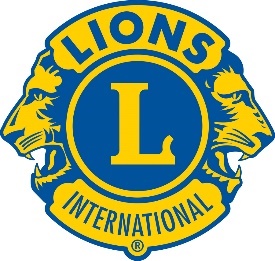 SPRING CRAFT FAIR CHARITY EVENTSaturday 27 April 2019Village Hall, Cheddar.  10am – 2pm Booking FormNAME:…………………………………………………………………………………………ADDRESS: ………………………………………………………………………………………………………………………………………………………………………………………………………………………………………………………………………………………………………Name/ name of business: ….........................................................................................Items you will be selling: ………………………………………………………………………………………………………………………………………………………………………………………………………………………………………………………………………………………………………No. of tables required:.................................Email..............................................................................................................................Phone………………………………………………………………………………………….Price per table is £12.00 – tables and chairs will be provided Setting up from 8.30am.  Car Parking limited but available in road once unloaded.Signed.....................................................................        Date.....................................Please make cheques payable to:  Cheddar Vale Lions ClubReturn to:  Jan Clark, Sunny Acres, Shipham Road, Cheddar BS27 3DD  Enquiries:  Email: information@cheddarvalelions.org.uk or 0845 833 7402Please note your stall reservation will only be confirmed on receiptof signed booking form, Stallholders’ Terms & Conditions plus full paymentMoney for stalls will only be refunded if the event is cancelled by the organisers.We look forward to seeing you there!Please read and sign the Terms & Conditions overleaf…………………..Stall Holder’s Terms and ConditionsNo damage will be caused to the Village Hall building or equipment including tables & chairs. No part of the Village Hall will be defaced (e.g. by sellotape, paint, crayon, graffiti or any other fixings).
Should any damage occur or surfaces are defaced, I accept responsibility for the cost of repairs and/or removal, which will be carried out by those responsible for the Hall. I will remove any litter or rubbish, which arises from my display. No part of my display will obstruct main pedestrian walkways and not interfere with free pedestrian movement. For safety reasons there will be no obstruction to traffic with access routes being kept clear for emergency vehicles at all times. I will indemnify the organisers against any claims, injuries or accidents whatsoever.I will observe all instructions from the Organisers. The Organisers are not liable for any loss or damage to goods owned by stallholders.Stallholders must hold their own insurance policy against damage or third-party liability. 
- - - - - - - - - - - - - - - - - - - - - - - - - - - - - - - - - - - - - - - - - - - - - - - - - - - - - - - - - - - - - - - - - - - Cheddar Vale Lions Club27 April 2019Stall holders Terms and ConditionsI have read the above and confirm my agreement to abide by the terms and conditions in respect of taking part in the Cheddar Vale Lions Club Spring Fair to be held on the above dateSigned: ..............................................	Print Name: ……………………………..…………on behalf of Name of Stall/Organisation: ………………………………………………Date: ..........................Please return this form to: -Return to:  Jan Clark, Sunny Acres, Shipham Road, Cheddar BS27 3DD  Email: information@cheddarvalelions.org.uk or 0845 833 7402Please Note:  Your personal information will only be kept on file by Cheddar Vale Lions Club to contact you concerning the Spring Fair and similar events.